Tűzoltó MúzeumA múzeum számára a városközpontban, a Szabadság tér 13. szám alatt egy volt gabonakereskedő magtárépületében biztosítottak 144 m2 alapterületű épületet, melyhez egy 28 m2-es galériának kialakított rész kapcsolódik. A „Tűzre, vízre vigyázzatok!” című állandó tűzoltástörténeti kiállítás – az új létesítmény – megnyitására 1985. május 27-én került sor. A bakter szavai jogosan adták a tárlat címét. Gondoljunk csak az 1817. május 28-i őcsényi tűzvészre, mellyel, egyidejűleg – a kiállításon is szereplő története szerint – árvíz is pusztított. A budapesti Tűzoltó Múzeum igazgatója Minárovics János, a kiállítás rendezőjének elképzelésében egy olyan állandó kiállítás terve fogalmazódott meg, ami kiegészíti a Budapesten lévő állandó kiállítás anyagát. A másik szakmai igényt Csöglei István tűzoltó alezredes képviselte. Irányítása mellett összegyűjtötték a megszűnt önkéntes tűzoltó egyletek megyeszerte kallódó eszközeit, melyeknek méltó elhelyezését Ezer Mihály Bonyhád tanácselnöke, és Vadas Ferenc a megyei múzeum igazgatója is támogatta. A múzeumban a tűzvészek elleni harc fejlődését mutatják be a céhes korszaktól az önkéntes tűzoltó egyletek kialakulásáig. A galérián az 1874-ben alakult Bonyhádi Önkéntes Tűzoltó Egyesület múltját és jelenét ismerhetik meg a látogatók. A szemközti falsíkra Jan van der Heyden könyvének az amszterdami admiralitás épületének égését ábrázoló metszete került. A hatalmas méretű nagyításon jól látszanak az együtt dolgozó régi gólyanyakú és az új tömlős fecskendők. A kiállításon megjelenik a tűzoltók védőszentjének, Szent Flóriánnak a kultusza magyarországi ábrázolásokkal, melynek egy gyönyörű faszobor az ékessége. Alakja a Bonyhádi Önkéntes Tűzoltó Egylet 1903-as zászlaján is látható. A felvételek sorát Szedres község 5,5 m magas haranglábja zárja, amelynek harangját 1894-ben öntötték. A tűzoltók számára nagyon fontos légzésvédelmi eszközök fejlődését a König-féle füstsisakok és a Kőszegi-féle légzőkészülék szemléltetik. A szertárépület a Hőgyész községben a XX. század elején épült eredeti mintájára készült, egyszintes, födém nélküli 70 m2 alapterületű építmény. Az itt kiállított fecskendők különböző korúak és típusúak. Valamennyi lóvontatású és elsősorban a kisebb városok, községek tűzvédelmi igényét szolgálták. A fenntartó a kiállítóhelyet 2010-ben a Völgységi Múzeum kezelésébe adta.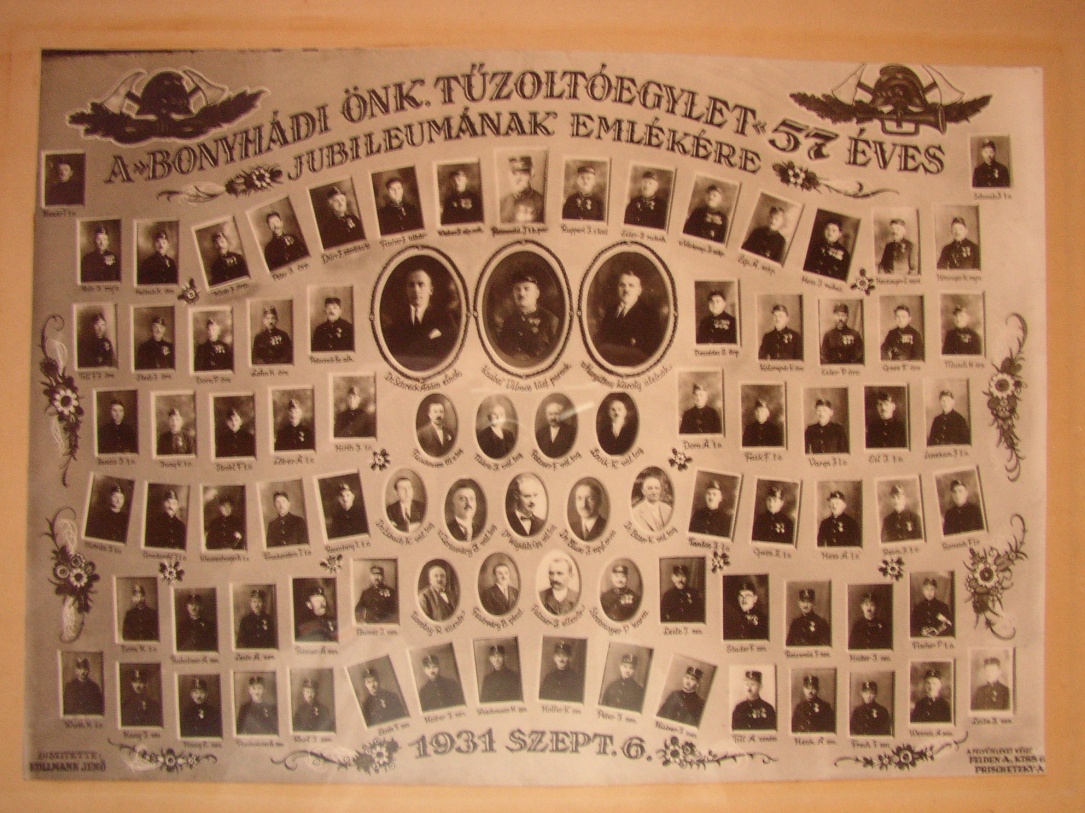 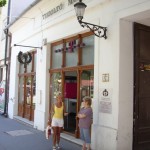 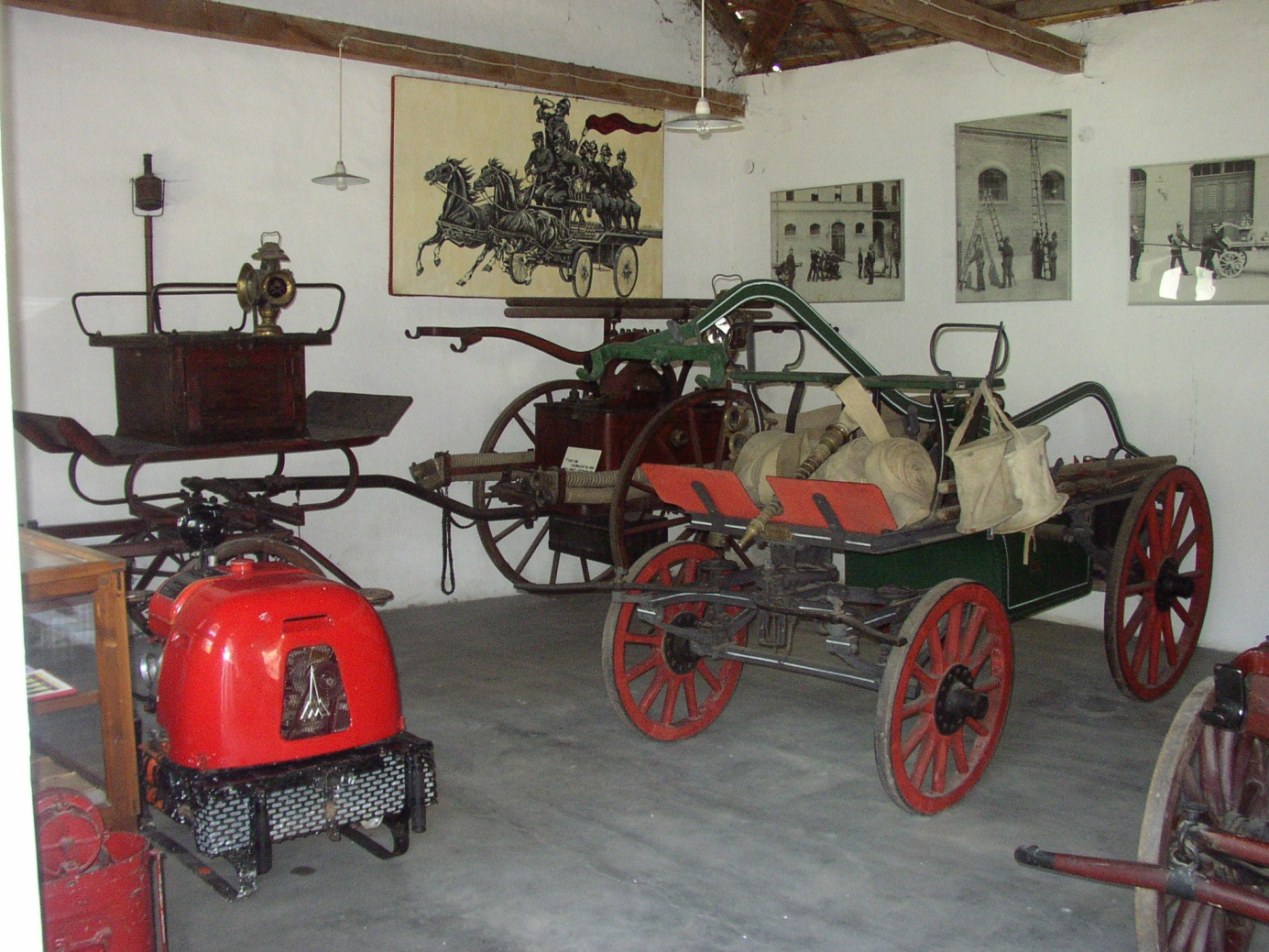 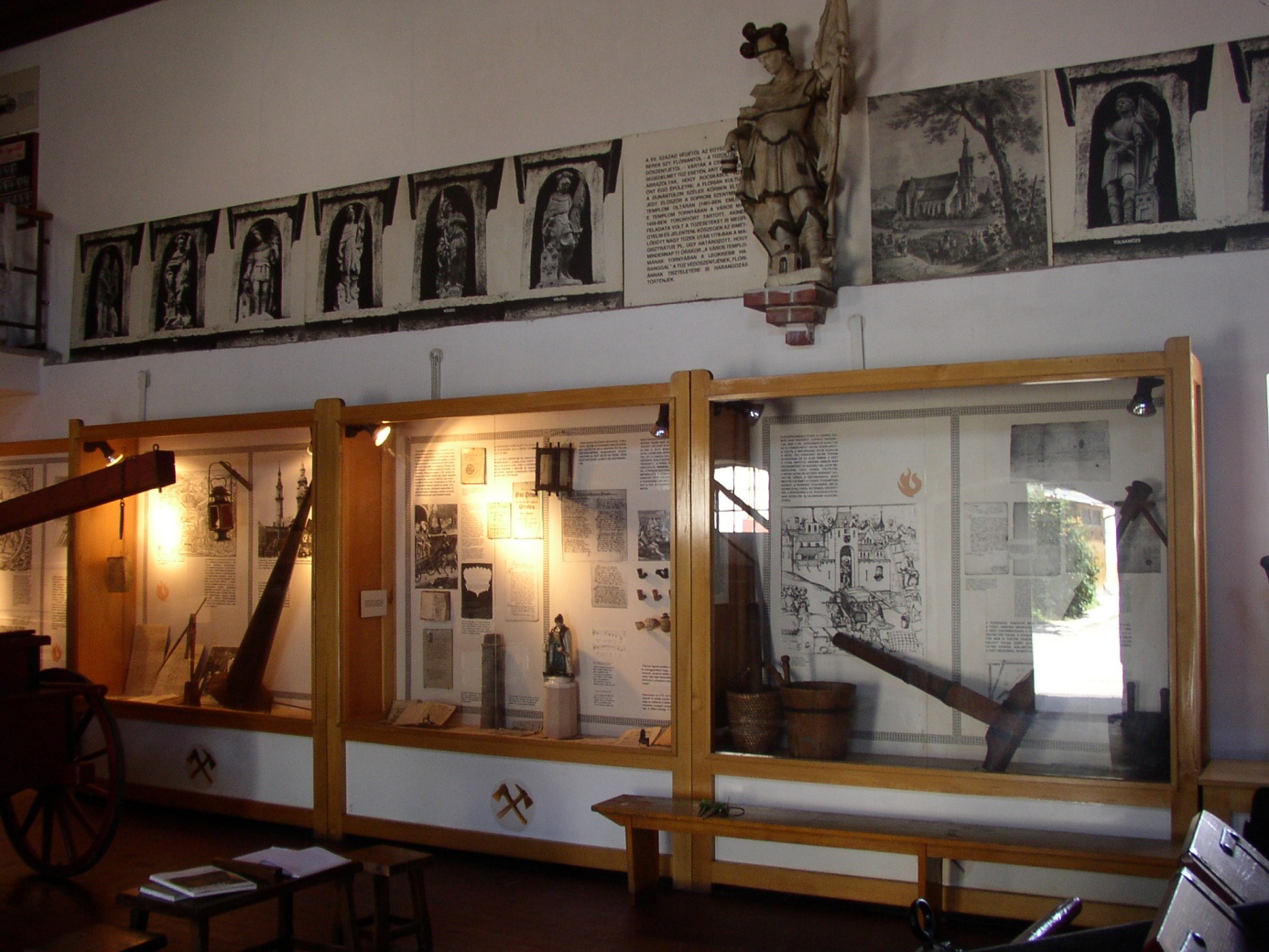 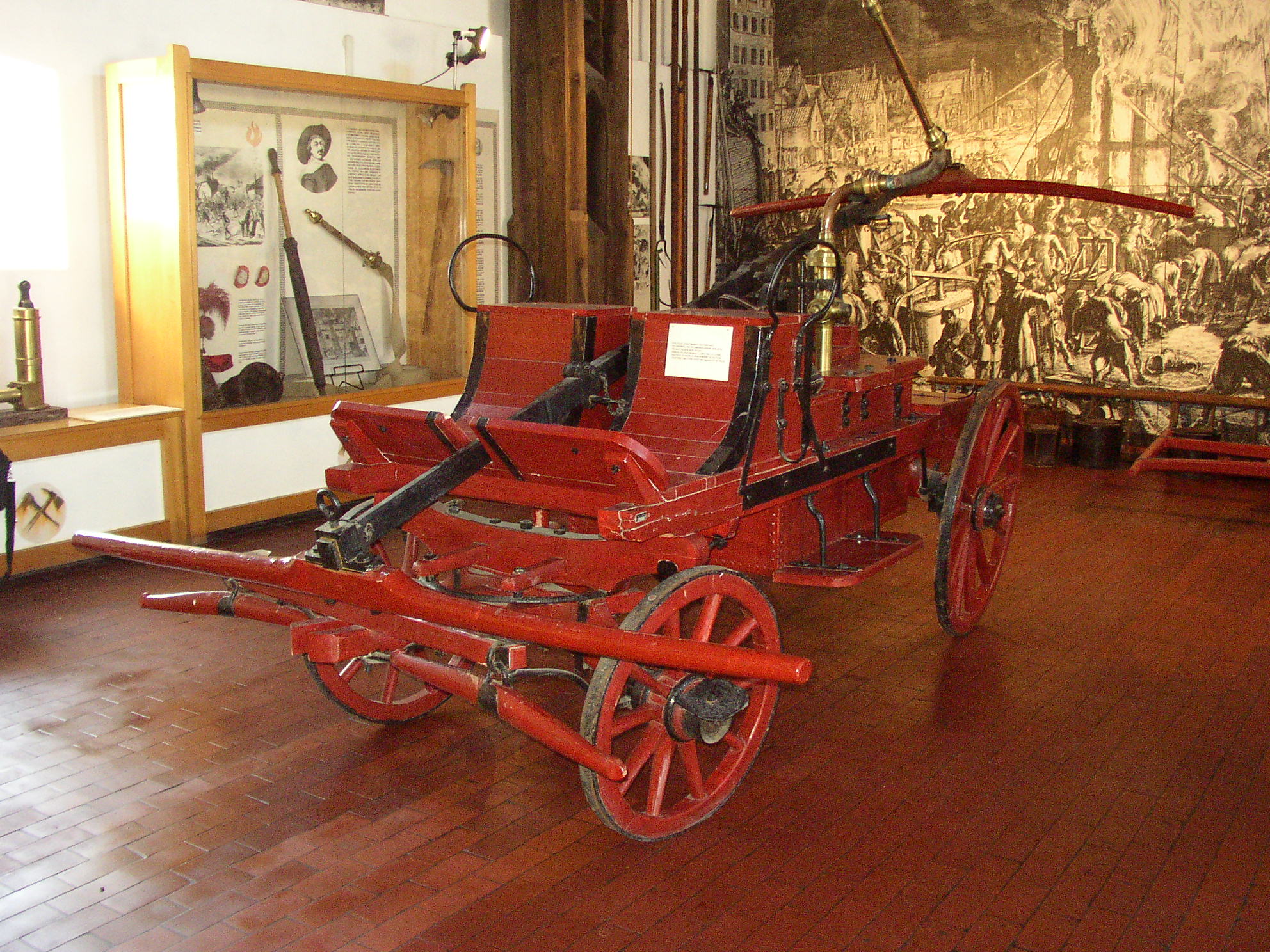 